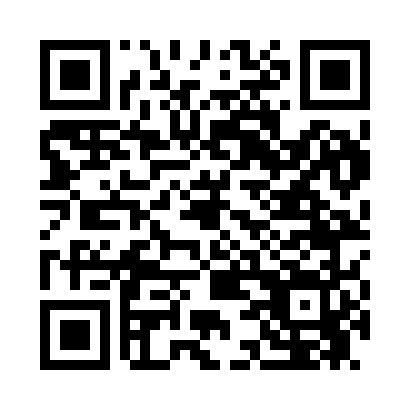 Prayer times for Conconully, Washington, USAMon 1 Jul 2024 - Wed 31 Jul 2024High Latitude Method: Angle Based RulePrayer Calculation Method: Islamic Society of North AmericaAsar Calculation Method: ShafiPrayer times provided by https://www.salahtimes.comDateDayFajrSunriseDhuhrAsrMaghribIsha1Mon3:025:021:035:199:0411:042Tue3:035:021:035:199:0411:043Wed3:035:031:035:199:0411:034Thu3:045:041:045:199:0311:035Fri3:045:041:045:199:0311:036Sat3:045:051:045:199:0211:037Sun3:055:061:045:199:0211:038Mon3:055:071:045:199:0111:039Tue3:065:081:045:199:0111:0210Wed3:075:091:055:199:0011:0211Thu3:075:101:055:188:5911:0212Fri3:085:111:055:188:5811:0213Sat3:085:121:055:188:5811:0114Sun3:095:131:055:188:5711:0115Mon3:095:141:055:188:5611:0016Tue3:105:151:055:188:5511:0017Wed3:105:161:055:178:5410:5918Thu3:125:171:055:178:5310:5719Fri3:145:181:055:178:5210:5520Sat3:165:191:055:168:5110:5321Sun3:195:201:055:168:5010:5122Mon3:215:221:065:168:4910:4923Tue3:235:231:065:158:4810:4724Wed3:255:241:065:158:4610:4525Thu3:275:251:065:148:4510:4326Fri3:295:271:065:148:4410:4127Sat3:315:281:065:138:4310:3828Sun3:345:291:065:138:4110:3629Mon3:365:301:055:128:4010:3430Tue3:385:321:055:128:3810:3231Wed3:405:331:055:118:3710:29